Agenda del presentadorIngresar fecha de presentaciónIngresar hora de presentaciónIngresar información de ubicación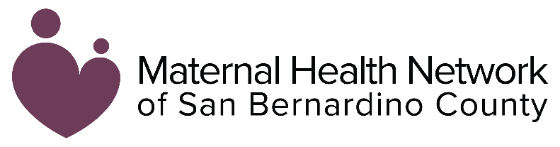 DuraciónTemaDescripción5 minutosBienvenida, introducción y resumen de la agendaPresentación, descripción de la organización y la experiencia con el tema.Revisión de las tres fundamentales que se darán a conocer a los participantes al final de la presentación.Revisión de la agenda o programación.12 minutosPresentación de InformaciónBrindar la información centrada en los tres temas principales:Mantener una relación saludable con uno mismo.Mantener una relación saludable con su sistema de apoyo inmediato.Mantener una relación saludable con su comunidad.5 minutosActividad de participaciónPensar-colaborar-compartir: Los participantes se organizan en pares y reflexionan sobre una pregunta clave (por ejemplo, ¿cuál fue la idea más importante que aprendió durante la presentación?).Discusión en grupo: Los participantes desarrollan un debate en grupo sobre si han aprendido algo nuevo hoy que puede haber sido una sorpresa.Reflexión: Los participantes consideran brevemente con quien se comunicarían para obtener apoyo si lo necesitaran.5 minutosPreguntasLos participantes hacen preguntas y el presentador responde.3 minutos CierreEl presentador agradece a los asistentes y ofrece recursos adicionales sobre el tema.